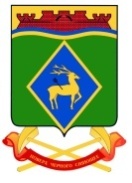 РОСТОВСКАЯ ОБЛАСТЬСОБРАНИЕ ДЕПУТАТОВ БЕЛОКАЛИТВИНСКОГО РАЙОНАРЕШЕНИЕО внесении изменений в решение Собрания депутатов Белокалитвинского района от 28 декабря 2017 года № 188«О бюджете Белокалитвинского района на 2018 год и на плановый период 2019 и 2020 годов»В соответствии со статьями 169 и 184.1 Бюджетного кодекса Российской Федерации, статьей 65 Устава муниципального образования «Белокалитвинский район»Собрание депутатов Белокалитвинского районаРЕШИЛО:1. Внести в решение Собрания депутатов Белокалитвинского района от 28 декабря 2017 года № 188 «О бюджете Белокалитвинского района на 2018 год и на плановый период 2019 и 2020 годов» следующие изменения:1) пункты 1,4 и 6 части 1 изложить в следующей редакции:«1) прогнозируемый общий объем доходов местного бюджета в сумме 2 944 401,6 тыс. рублей;4) предельный объем муниципального долга Белокалитвинского района в сумме 239 888,0 тыс. рублей;6) прогнозируемый дефицит местного бюджета в сумме 17 192,8 тыс. рублей.»;2) дополнить частью 221 следующего содержания:«221. Установить, что бюджетные кредиты в 2018 году предоставляются из бюджета Белокалитвинского района в пределах общего объема бюджетных ассигнований, предусмотренных по источникам финансирования дефицита бюджета Белокалитвинского района на эти цели, муниципальным образованиям, входящим в состав Белокалитвинского района, (далее – муниципальным образованиям) для покрытия временных кассовых разрывов, возникающих при исполнении бюджетов муниципальных образований, в сумме до 18 900,0 тыс. рублей с погашением в пределах соответствующего финансового года.Установить плату за пользование бюджетными кредитами на цели, предусмотренные настоящей частью, в размере 0,1 процента годовых.Предоставление, использование и возврат муниципальными образованиями бюджетных кредитов, указанных в настоящей части, осуществляются в порядке, установленном Администрацией Белокалитвинского района.Бюджетные кредиты предоставляются без предоставления муниципальными образованиями обеспечения исполнения своих обязательств по возврату указанных кредитов, уплате процентных и иных платежей, предусмотренных договором о предоставлении бюджетного кредита.»;3) приложение 1 изложить в следующей редакции:«Приложение 1к решению Собрания депутатовБелокалитвинского районаот 28 декабря 2017 года № 188«О бюджете Белокалитвинского района на 2018 год и на плановый период 2019  и 2020 годов»ОБЪЕМ ПОСТУПЛЕНИЙ ДОХОДОВ БЮДЖЕТАБЕЛОКАЛИТВИНСКОГО РАЙОНА НА 2018 ГОД И НА ПЛАНОВЫЙ ПЕРИОД 2019 И 2020 ГОДОВтыс. руб.4) приложение 2 изложить в следующей редакции:2. Настоящее решение вступает в силу после официального опубликования.3. Контроль за исполнением настоящего решения возложить на председателя постоянной комиссии Собрания депутатов Белокалитвинского района по экономической реформе, бюджету, налогам и муниципальной собственности А.И. Ткачева и главу Администрации Белокалитвинского района О.А. Мельникову.23 января 2018 года№ 202г. Белая КалитваКод бюджетной классификации Российской ФедерацииНаименование 2018 год2019 год2020 годКод бюджетной классификации Российской ФедерацииНаименование 2018 год2019 год2020 годКод бюджетной классификации Российской ФедерацииНаименование 2018 год2019 год2020 год12345ВСЕГО2 944 401,62 742 169,22 817 882,01 00 00000 00 0000 000 НАЛОГОВЫЕ И НЕНАЛОГОВЫЕ ДОХОДЫ455 086,1482 486,0510 273,91 01 00000 00 0000 000 НАЛОГИ НА ПРИБЫЛЬ, ДОХОДЫ342 566,7366 510,6391 922,01 01 02000 01 0000 110 Налог на доходы физических лиц342 566,7366 510,6391 922,01 01 02010 01 0000 110 Налог на доходы физических лиц с доходов, источником которых является налоговый агент, за исключением доходов, в отношении которых исчисление и уплата налога осуществляются в соответствии со статьями 227, 2271 и 228 Налогового кодекса Российской Федерации337 428,2361 012,9386 043,2123451 01 02030 01 0000 110 Налог на доходы физических лиц с доходов, полученных физическими лицами в соответствии со статьей 228 Налогового кодекса Российской Федерации2 055,42 199,12 351,51 03 00000 00 0000 000 НАЛОГИ НА ТОВАРЫ (РАБОТЫ, УСЛУГИ), РЕАЛИЗУЕМЫЕ НА ТЕРРИТОРИИ РОССИЙСКОЙ ФЕДЕРАЦИИ31 634,035 687,137 163,01 03 02000 01 0000 110 Акцизы по подакцизным товарам (продукции), производимым на территории Российской Федерации31 634,035 687,137 163,01 03 02230 01 0000 110 Доходы от уплаты акцизов на дизельное топливо, подлежащие распределению между бюджетами субъектов Российской Федерации и местными бюджетами с учетом установленных дифференцированных нормативов отчислений в местные бюджеты11 799,913 374,314 136,51 03 02240 01 0000 110 Доходы от уплаты акцизов на моторные масла для дизельных и (или) карбюраторных (инжекторных) двигателей, подлежащие распределению между бюджетами субъектов Российской Федерации и местными бюджетами с учетом установленных дифференцированных нормативов отчислений в местные бюджеты90,693,996,51 03 02250 01 0000 110 Доходы от уплаты акцизов на автомобильный бензин, подлежащие распределению между бюджетами субъектов Российской Федерации и местными бюджетами с учетом установленных дифференцированных нормативов отчислений в местные бюджеты21 568,324 029,525 378,21 03 02260 01 0000 110 Доходы от уплаты акцизов на прямогонный бензин, подлежащие распределению между бюджетами субъектов Российской Федерации и местными бюджетами с учетом установленных дифференцированных нормативов отчислений в местные бюджеты-1 824,8-1 810,6-2 448,21 05 00000 00 0000 000 НАЛОГИ НА СОВОКУПНЫЙ ДОХОД30 684,030 648,330 604,31 05 02000 02 0000 110 Единый налог на вмененный доход для отдельных видов деятельности24 501,524 232,023 965,41 05 02010 02 0000 110 Единый налог на вмененный доход для отдельных видов деятельности24 501,524 232,023 965,41 05 03000 01 0000 110 Единый сельскохозяйственный налог4 182,54 416,34 638,91 05 03010 01 0000 110 Единый сельскохозяйственный налог4 182,54 416,34 638,91 05 04000 02 0000 110 Налог, взимаемый в связи с применением патентной системы налогообложения2 000,02 000,02 000,01 05 04020 02 0000 110 Налог, взимаемый в связи с применением патентной системы налогообложения, зачисляемый в бюджеты муниципальных районов 52 000,02 000,02 000,01 08 00000 00 0000 000 ГОСУДАРСТВЕННАЯ ПОШЛИНА14 379,014 674,914 984,01 08 03000 01 0000 110 Государственная пошлина по делам, рассматриваемым в судах общей юрисдикции, мировыми судьями7 729,38 038,58 360,01 08 03010 01 0000 110 Государственная пошлина по делам, рассматриваемым в судах общей юрисдикции, мировыми судьями (за исключением Верховного Суда Российской Федерации)7 729,38 038,58 360,01 08 07000 01 0000 110 Государственная пошлина за государственную регистрацию, а также за совершение прочих юридически значимых действий6 649,76 636,46 624,01 08 07020 01 0000 110 Государственная пошлина за государственную регистрацию прав, ограничений (обременений) прав на недвижимое имущество и сделок с ним5 919,05 889,45 860,01 08 07100 01 0000 110 Государственная пошлина за выдачу и обмен паспорта гражданина Российской Федерации191,7193,5195,31 08 07140 01 0000 110 Государственная пошлина за государственную регистрацию транспортных средств и иные юридически значимые действия, связанные с изменениями и выдачей документов на транспортные средства, регистрационных знаков, водительских удостоверений175,0175,0175,01 08 07141 01 0000 110 Государственная пошлина за государственную регистрацию транспортных средств и иные юридически значимые действия уполномоченных федеральных государственных органов, связанные с изменением и выдачей документов на транспортные средства, регистрационных знаков, водительских удостоверений175,0175,0175,01 08 07150 01 0000 110 Государственная пошлина за выдачу разрешения на установку рекламной конструкции364,0378,5393,71 11 00000 00 0000 000 ДОХОДЫ ОТ ИСПОЛЬЗОВАНИЯ ИМУЩЕСТВА, НАХОДЯЩЕГОСЯ В ГОСУДАРСТВЕННОЙ И МУНИЦИПАЛЬНОЙ СОБСТВЕННОСТИ27 585,626 398,926 691,71 11 03000 00 0000 120 Проценты, полученные от предоставления бюджетных кредитов внутри страны16,10,00,01 11 03050 05 0000 120 Проценты, полученные от предоставления бюджетных кредитов внутри страны за счет средств бюджетов муниципальных районов16,10,00,01 11 05000 00 0000 120 Доходы, получаемые в виде арендной либо иной платы за передачу в возмездное пользование государственного и муниципального имущества (за исключением имущества бюджетных и автономных учреждений, а также имущества государственных и муниципальных унитарных предприятий, в том числе казенных)27 219,726 042,826 329,31 11 05010 00 0000 120 Доходы, получаемые в виде арендной платы за земельные участки, государственная собственность на которые не разграничена, а также средства от продажи права на заключение договоров аренды указанных земельных участков19 935,218 875,618 875,61 11 05013 05 0000 120 Доходы, получаемые в виде арендной платы за земельные участки, государственная собственность на которые не разграничена и которые расположены в границах сельских поселений и межселенных территорий муниципальных районов, а также средства от продажи права на заключение договоров аренды указанных земельных участков15 347,414 476,914 476,91 11 05013 13 0000 120 Доходы, получаемые в виде арендной платы за земельные участки, государственная собственность на которые не разграничена и которые расположены в границах городских поселений, а также средства от продажи права на заключение договоров аренды указанных земельных участков4 587,84 398,74 398,71 11 05020 00 0000 120 Доходы, получаемые в виде арендной платы за земли после разграничения государственной собственности на землю, а также средства от продажи права на заключение договоров аренды указанных земельных участков (за исключением земельных участков бюджетных и автономных учреждений)1,21,21,21 11 05025 05 0000 120 Доходы, получаемые в виде арендной платы, а также средства от продажи права на заключение договоров аренды за земли, находящиеся в собственности муниципальных районов (за исключением земельных участков муниципальных бюджетных и автономных учреждений)1,21,21,21 11 05030 00 0000 120 Доходы от сдачи в аренду имущества, находящегося в оперативном управлении органов государственной власти, органов местного самоуправления, государственных внебюджетных фондов и созданных ими учреждений (за исключением имущества бюджетных и автономных учреждений)26,627,728,81 11 05035 05 0000 120 Доходы от сдачи в аренду имущества, находящегося в оперативном управлении органов управления муниципальных районов и созданных ими учреждений (за исключением имущества муниципальных бюджетных и автономных учреждений)26,627,728,81 11 05070 00 0000 120 Доходы от сдачи в аренду имущества, составляющего государственную (муниципальную) казну (за исключением земельных участков)7 256,77 138,37 423,71 11 05075 05 0000 120 Доходы от сдачи в аренду имущества, составляющего казну муниципальных районов (за исключением земельных участков)7 256,77 138,37 423,71 11 07000 00 0000 120 Платежи от государственных и муниципальных унитарных предприятий115,0121,3127,61 11 07010 00 0000 120 Доходы от перечисления части прибыли государственных и муниципальных унитарных предприятий, остающейся после уплаты налогов и обязательных платежей115,0121,3127,61 11 07015 05 0000 120 Доходы от перечисления части прибыли, остающейся после уплаты налогов и иных обязательных платежей муниципальных унитарных предприятий, созданных муниципальными районами115,0121,3127,61 11 09000 00 0000 120 Прочие доходы от использования имущества и прав, находящихся в государственной и муниципальной собственности (за исключением имущества бюджетных и автономных учреждений, а также имущества государственных и муниципальных унитарных предприятий, в том числе казенных)234,8234,8234,81 11 09040 00 0000 120 Прочие поступления от использования имущества, находящегося в государственной и муниципальной собственности (за исключением имущества бюджетных и автономных учреждений, а также имущества государственных и муниципальных унитарных предприятий, в том числе казенных)234,8234,8234,81 11 09045 05 0000 120 Прочие поступления от использования имущества, находящегося в собственности муниципальных районов (за исключением имущества муниципальных бюджетных и автономных учреждений, а также имущества муниципальных унитарных предприятий, в том числе казенных)234,8234,8234,81 12 00000 00 0000 000 ПЛАТЕЖИ ПРИ ПОЛЬЗОВАНИИ ПРИРОДНЫМИ РЕСУРСАМИ2 033,42 114,72 199,31 12 01000 01 0000 120 Плата за негативное воздействие на окружающую среду2 033,42 114,72 199,31 12 01010 01 0000 120 Плата за выбросы загрязняющих веществ в атмосферный воздух стационарными объектами 7658,1684,4711,81 12 01030 01 0000 120 Плата за сбросы загрязняющих веществ в водные объекты0,20,20,21 12 01040 01 0000 120 Плата за размещение отходов производства и потребления1 375,11 430,11 487,31 16 00000 00 0000 000 ШТРАФЫ, САНКЦИИ, ВОЗМЕЩЕНИЕ УЩЕРБА6 203,46 451,56 709,61 16 03000 00 0000 140 Денежные взыскания (штрафы) за нарушение законодательства о налогах и сборах217,5226,2235,21 16 03010 01 0000 140 Денежные взыскания (штрафы) за нарушение законодательства о налогах и сборах, предусмотренные статьями 116, 1191, 1192, пунктами 1 и 2 статьи 120, статьями 125, 126, 1261, 128, 129, 1291, 1294, 132, 133, 134, 135, 1351, 1352 Налогового кодекса Российской Федерации207,7216,0224,61 16 03030 01 0000 140 Денежные взыскания (штрафы) за административные правонарушения в области налогов и сборов, предусмотренные Кодексом Российской Федерации об административных правонарушениях9,810,210,61 16 06000 01 0000 140 Денежные взыскания (штрафы) за нарушение законодательства о применении контрольно-кассовой техники при осуществлении наличных денежных расчетов и (или) расчетов с использованием платежных карт342,6356,3370,51 16 08000 01 0000 140 Денежные взыскания (штрафы) за административные правонарушения в области государственного регулирования производства и оборота этилового спирта, алкогольной, спиртосодержащей и табачной продукции485,5505,0525,11 16 08010 01 0000 140 Денежные взыскания (штрафы) за административные правонарушения в области государственного регулирования производства и оборота этилового спирта, алкогольной, спиртосодержащей продукции472,0490,9510,51 16 08020 01 0000 140 Денежные взыскания (штрафы) за административные правонарушения в области государственного регулирования производства и оборота табачной продукции13,514,114,61 16 25000 00 0000 140 Денежные взыскания (штрафы) за нарушение законодательства Российской Федерации о недрах, об особо охраняемых природных территориях, об охране и использовании животного мира, об экологической экспертизе, в области охраны окружающей среды, о рыболовстве и сохранении водных биологических ресурсов, земельного законодательства, лесного законодательства, водного законодательства403,9420,0436,91 16 25050 01 0000 140 Денежные взыскания (штрафы) за нарушение законодательства в области охраны окружающей среды57,459,762,11 16 25060 01 0000 140 Денежные взыскания (штрафы) за нарушение земельного законодательства346,5360,3374,81 16 28000 01 0000 140 Денежные взыскания (штрафы) за нарушение законодательства в области обеспечения санитарно-эпидемиологического благополучия человека и законодательства в сфере защиты прав потребителей2 081,52 164,82 251,41 16 30000 01 0000 140 Денежные взыскания (штрафы) за правонарушения в области дорожного движения25,926,928,01 16 30010 01 0000 140 Денежные взыскания (штрафы) за нарушение правил перевозки крупногабаритных и тяжеловесных грузов по автомобильным дорогам общего пользования2,52,62,71 16 30014 01 0000 140 Денежные взыскания (штрафы) за нарушение правил перевозки крупногабаритных и тяжеловесных грузов по автомобильным дорогам общего пользования местного значения муниципальных районов2,52,62,71 16 30030 01 0000 140 Прочие денежные взыскания (штрафы) за правонарушения в области дорожного движения23,424,325,31 16 33000 00 0000 140 Денежные взыскания (штрафы) за нарушение законодательства Российской Федерации о контрактной системе в сфере закупок товаров, работ, услуг для обеспечения государственных и муниципальных нужд89,993,597,21 16 33050 05 0000 140 Денежные взыскания (штрафы) за нарушение законодательства Российской Федерации о контрактной системе в сфере закупок товаров, работ, услуг для обеспечения государственных и муниципальных нужд для нужд муниципальных районов89,993,597,21 16 43000 01 0000 140 Денежные взыскания (штрафы) за нарушение законодательства Российской Федерации об административных правонарушениях, предусмотренные статьей 20.25 Кодекса Российской Федерации об административных правонарушениях139,6145,2151,01 16 90000 00 0000 140 Прочие поступления от денежных взысканий (штрафов) и иных сумм в возмещение ущерба2 417,02 513,62 614,31 16 90050 05 0000 140 Прочие поступления от денежных взысканий (штрафов) и иных сумм в возмещение ущерба, зачисляемые в бюджеты муниципальных районов2 417,02 513,62 614,32 00 00000 00 0000 000 БЕЗВОЗМЕЗДНЫЕ ПОСТУПЛЕНИЯ2 489 315,52 259 683,22 307 608,12 02 00000 00 0000 000 БЕЗВОЗМЕЗДНЫЕ ПОСТУПЛЕНИЯ ОТ ДРУГИХ БЮДЖЕТОВ БЮДЖЕТНОЙ СИСТЕМЫ РОССИЙСКОЙ ФЕДЕРАЦИИ2 489 315,52 259 683,22 307 608,12 02 10000 00 0000 151 Дотации бюджетам бюджетной системы Российской Федерации248 247,6147 551,1144 966,42 02 15001 00 0000 151 Дотации на выравнивание бюджетной обеспеченности248 247,6147 551,1144 966,42 02 15001 05 0000 151 Дотации бюджетам муниципальных районов на выравнивание бюджетной обеспеченности248 247,6147 551,1144 966,42 02 20000 00 0000 151 Субсидии бюджетам бюджетной системы Российской Федерации (межбюджетные субсидии)478 482,3320 914,6293 731,22 02 20051 00 0000 151 Субсидии бюджетам на реализацию федеральных целевых программ2 585,73 020,53 020,52 02 20051 05 0000 151 Субсидии бюджетам муниципальных районов на реализацию федеральных целевых программ2 585,73 020,53 020,52 02 20077 00 0000 151 Субсидии бюджетам на софинансирование капитальных вложений в объекты государственной (муниципальной) собственности283 142,838 433,10,02 02 20077 05 0000 151 Субсидии бюджетам муниципальных районов на софинансирование капитальных вложений в объекты муниципальной собственности283 142,838 433,10,02 02 20216 00 0000 151 Субсидии бюджетам на осуществление дорожной деятельности в отношении автомобильных дорог общего пользования, а также капитального ремонта и ремонта дворовых территорий многоквартирных домов, проездов к дворовым территориям многоквартирных домов населенных пунктов12 450,213 072,713 446,22 02 20216 05 0000 151 Субсидии бюджетам муниципальных районов на осуществление дорожной деятельности в отношении автомобильных дорог общего пользования, а также капитального ремонта и ремонта дворовых территорий многоквартирных домов, проездов к дворовым территориям многоквартирных домов населенных пунктов12 450,213 072,713 446,22 02 25027 00 0000 151 Субсидии бюджетам на реализацию мероприятий государственной программы Российской Федерации «Доступная среда» на 2011 - 2020 годы2 023,80,00,02 02 25027 05 0000 151 Субсидии бюджетам муниципальных районов на реализацию мероприятий государственной программы Российской Федерации «Доступная среда» на 2011 - 2020 годы2 023,80,00,02 02 25097 00 0000 151 Субсидии бюджетам на создание в общеобразовательных организациях, расположенных в сельской местности, условий для занятий физической культурой и спортом6 161,80,00,02 02 25097 05 0000 151 Субсидии бюджетам муниципальных районов на создание в общеобразовательных организациях, расположенных в сельской местности, условий для занятий физической культурой и спортом6 161,80,00,02 02 25519 00 0000 151 Субсидия бюджетам на поддержку отрасли культуры33,133,133,12 02 25519 05 0000 151 Субсидия бюджетам муниципальных районов на поддержку отрасли культуры33,133,133,12 02 29999 00 0000 151 Прочие субсидии172 084,9266 355,2277 231,42 02 29999 05 0000 151 Прочие субсидии бюджетам муниципальных районов172 084,9266 355,2277 231,42 02 30000 00 0000 151 Субвенции бюджетам бюджетной системы Российской Федерации1 737 913,01 769 156,11 846 332,92 02 30013 00 0000 151 Субвенции бюджетам муниципальных образований на обеспечение мер социальной поддержки реабилитированных лиц и лиц, признанных пострадавшими от политических репрессий2 127,12 195,52 266,22 02 30013 05 0000 151 Субвенции бюджетам муниципальных районов на обеспечение мер социальной поддержки реабилитированных лиц и лиц, признанных пострадавшими от политических репрессий2 127,12 195,52 266,22 02 30022 00 0000 151 Субвенции бюджетам муниципальных образований на предоставление гражданам субсидий на оплату жилого помещения и коммунальных услуг86 449,889 561,992 786,22 02 30022 05 0000 151 Субвенции бюджетам муниципальных районов на предоставление гражданам субсидий на оплату жилого помещения и коммунальных услуг86 449,889 561,992 786,22 02 30024 00 0000 151 Субвенции местным бюджетам на выполнение передаваемых полномочий субъектов Российской Федерации714 089,9744 032,3777 095,82 02 30024 05 0000 151 Субвенции бюджетам муниципальных районов на выполнение передаваемых полномочий субъектов Российской Федерации714 089,9744 032,3777 095,82 02 35082 00 0000 151 Субвенции бюджетам муниципальных образований на предоставление жилых помещений детям-сиротам и детям, оставшимся без попечения родителей, лицам из их числа по договорам найма специализированных жилых помещений23 040,023 040,023 040,02 02 35082 05 0000 151 Субвенции бюджетам муниципальных районов на предоставление жилых помещений детям-сиротам и детям, оставшимся без попечения родителей, лицам из их числа по договорам найма специализированных жилых помещений23 040,023 040,023 040,02 02 35084 00 0000 151 Субвенции бюджетам муниципальных образований на осуществление ежемесячной денежной выплаты, назначаемой в случае рождения третьего ребенка или последующих детей до достижения ребенком возраста трех лет61 568,640 317,543 623,92 02 35084 05 0000 151 Субвенции бюджетам муниципальных районов на осуществление ежемесячной денежной выплаты, назначаемой в случае рождения третьего ребенка или последующих детей до достижения ребенком возраста трех лет61 568,640 317,543 623,92 02 35120 00 0000 151 Субвенции бюджетам на осуществление полномочий по составлению (изменению) списков кандидатов в присяжные заседатели федеральных судов общей юрисдикции в Российской Федерации227,715,224,52 02 35120 05 0000 151 Субвенции бюджетам муниципальных районов на осуществление полномочий по составлению (изменению) списков кандидатов в присяжные заседатели федеральных судов общей юрисдикции в Российской Федерации227,715,224,52 02 35134 00 0000 151 Субвенции бюджетам на осуществление полномочий по обеспечению жильем отдельных категорий граждан, установленных Федеральным законом от 12 января 1995 года № 5-ФЗ «О ветеранах», в соответствии с Указом Президента Российской Федерации от 7 мая 2008 года № 714 «Об обеспечении жильем ветеранов Великой Отечественной войны 1941 - 1945 годов»1 323,11 984,7661,62 02 35134 05 0000 151 Субвенции бюджетам муниципальных районов на осуществление полномочий по обеспечению жильем отдельных категорий граждан, установленных Федеральным законом от 12 января 1995 года № 5-ФЗ «О ветеранах», в соответствии с Указом Президента Российской Федерации от 7 мая 2008 года № 714 «Об обеспечении жильем ветеранов Великой Отечественной войны 1941 - 1945 годов»1 323,11 984,7661,62 02 35135 00 0000 151 Субвенции бюджетам на осуществление полномочий по обеспечению жильем отдельных категорий граждан, установленных федеральными законами от 12 января 1995 года № 5-ФЗ «О ветеранах» и от 24 ноября 1995 года № 181-ФЗ «О социальной защите инвалидов в Российской Федерации»2 646,2661,60,02 02 35135 05 0000 151 Субвенции бюджетам муниципальных районов на осуществление полномочий по обеспечению жильем отдельных категорий граждан, установленных федеральными законами от 12 января 1995 года № 5-ФЗ «О ветеранах» и от 24 ноября 1995 года № 181-ФЗ «О социальной защите инвалидов в Российской Федерации»2 646,2661,60,02 02 35137 00 0000 151 Субвенции бюджетам на осуществление переданных полномочий Российской Федерации по предоставлению отдельных мер социальной поддержки граждан, подвергшихся воздействию радиации3 693,74 131,54 296,62 02 35137 05 0000 151 Субвенции бюджетам муниципальных районов на осуществление переданных полномочий Российской Федерации по предоставлению отдельных мер социальной поддержки граждан, подвергшихся воздействию радиации3 693,74 131,54 296,62 02 35220 00 0000 151 Субвенции бюджетам на осуществление переданного полномочия Российской Федерации по осуществлению ежегодной денежной выплаты лицам, награжденным нагрудным знаком «Почетный донор России»4 554,94 736,94 926,72 02 35220 05 0000 151 Субвенции бюджетам муниципальных районов на осуществление переданного полномочия Российской Федерации по осуществлению ежегодной денежной выплаты лицам, награжденным нагрудным знаком «Почетный донор России»4 554,94 736,94 926,72 02 35250 00 0000 151 Субвенции бюджетам на оплату жилищно-коммунальных услуг отдельным категориям граждан67 861,069 227,669 220,92 02 35250 05 0000 151 Субвенции бюджетам муниципальных районов на оплату жилищно-коммунальных услуг отдельным категориям граждан67 861,069 227,669 220,92 02 35260 00 0000 151 Субвенции бюджетам на выплату единовременного пособия при всех формах устройства детей, лишенных родительского попечения, в семью507,6527,8548,92 02 35260 05 0000 151 Субвенции бюджетам муниципальных районов на выплату единовременного пособия при всех формах устройства детей, лишенных родительского попечения, в семью507,6527,8548,92 02 35270 00 0000 151 Субвенции бюджетам на выплату единовременного пособия беременной жене военнослужащего, проходящего военную службу по призыву, а также ежемесячного пособия на ребенка военнослужащего, проходящего военную службу по призыву447,4462,0476,62 02 35270 05 0000 151 Субвенции бюджетам муниципальных районов на выплату единовременного пособия беременной жене военнослужащего, проходящего военную службу по призыву, а также ежемесячного пособия на ребенка военнослужащего, проходящего военную службу по призыву447,4462,0476,62 02 35280 00 0000 151 Субвенции бюджетам на выплаты инвалидам компенсаций страховых премий по договорам обязательного страхования гражданской ответственности владельцев транспортных средств31,731,731,72 02 35280 05 0000 151 Субвенции бюджетам муниципальных районов на выплаты инвалидам компенсаций страховых премий по договорам обязательного страхования гражданской ответственности владельцев транспортных средств31,731,731,72 02 35380 00 0000 151 Субвенции бюджетам на выплату государственных пособий лицам, не подлежащим обязательному социальному страхованию на случай временной нетрудоспособности и в связи с материнством, и лицам, уволенным в связи с ликвидацией организаций (прекращением деятельности, полномочий физическими лицами)51 253,353 232,055 168,92 02 35380 05 0000 151 Субвенции бюджетам муниципальных районов на выплату государственных пособий лицам, не подлежащим обязательному социальному страхованию на случай временной нетрудоспособности и в связи с материнством, и лицам, уволенным в связи с ликвидацией организаций (прекращением деятельности, полномочий физическими лицами)51 253,353 232,055 168,92 02 35930 00 0000 151 Субвенции бюджетам на государственную регистрацию актов гражданского состояния5 467,65 656,64 320,02 02 35930 05 0000 151 Субвенции бюджетам муниципальных районов на государственную регистрацию актов гражданского состояния5 467,65 656,64 320,02 02 39999 00 0000 151 Прочие субвенции712 623,4729 341,3767 844,42 02 39999 05 0000 151 Прочие субвенции бюджетам муниципальных районов712 623,4729 341,3767 844,42 02 40000 00 0000 151 Иные межбюджетные трансферты24 672,622 061,422 577,62 02 40014 00 0000 151 Межбюджетные трансферты, передаваемые бюджетам муниципальных образований на осуществление части полномочий по решению вопросов местного значения в соответствии с заключенными соглашениями14 517,011 548,512 064,72 02 40014 05 0000 151 Межбюджетные трансферты, передаваемые бюджетам муниципальных районов из бюджетов поселений на осуществление части полномочий по решению вопросов местного значения в соответствии с заключенными соглашениями14 517,011 548,512 064,72 02 49999 00 0000 151 Прочие межбюджетные трансферты, передаваемые бюджетам10 155,610 512,910 512,92 02 49999 05 0000 151 Прочие межбюджетные трансферты, передаваемые бюджетам муниципальных районов10 155,610 512,910 512,9»;«Приложение 2к решению Собрания депутатовБелокалитвинского районаот 28 декабря 2017 года № 188«О бюджете Белокалитвинского района на 2018 год и на плановый период 2019  и 2020 годов»«Приложение 2к решению Собрания депутатовБелокалитвинского районаот 28 декабря 2017 года № 188«О бюджете Белокалитвинского района на 2018 год и на плановый период 2019  и 2020 годов»«Приложение 2к решению Собрания депутатовБелокалитвинского районаот 28 декабря 2017 года № 188«О бюджете Белокалитвинского района на 2018 год и на плановый период 2019  и 2020 годов»«Приложение 2к решению Собрания депутатовБелокалитвинского районаот 28 декабря 2017 года № 188«О бюджете Белокалитвинского района на 2018 год и на плановый период 2019  и 2020 годов»Источники финансирования дефицита бюджетаБелокалитвинского района на 2018 год и на плановый период 2019 и 2020 годовИсточники финансирования дефицита бюджетаБелокалитвинского района на 2018 год и на плановый период 2019 и 2020 годовИсточники финансирования дефицита бюджетаБелокалитвинского района на 2018 год и на плановый период 2019 и 2020 годовИсточники финансирования дефицита бюджетаБелокалитвинского района на 2018 год и на плановый период 2019 и 2020 годовИсточники финансирования дефицита бюджетаБелокалитвинского района на 2018 год и на плановый период 2019 и 2020 годовИсточники финансирования дефицита бюджетаБелокалитвинского района на 2018 год и на плановый период 2019 и 2020 годовИсточники финансирования дефицита бюджетаБелокалитвинского района на 2018 год и на плановый период 2019 и 2020 годовКодКодНаименованиеНаименованиеСумма, тыс. рублейСумма, тыс. рублейСумма, тыс. рублейКодКодНаименованиеНаименование2018 год2019 год2020 год112234501 00 00 00 00 0000 00001 00 00 00 00 0000 000Источники внутреннего финансирования дефицитов бюджетовИсточники внутреннего финансирования дефицитов бюджетов17 192,80,00,001 05 00 00 00 0000 00001 05 00 00 00 0000 000Изменение остатков средств на счетах по учету средств бюджетаИзменение остатков средств на счетах по учету средств бюджета17 192,80,00,001 05 00 00 00 0000 50001 05 00 00 00 0000 500Увеличение остатков средств бюджетовУвеличение остатков средств бюджетов2 963 301,62 742 169,22 817 882,001 05 02 00 00 0000 50001 05 02 00 00 0000 500Увеличение прочих остатков средств бюджетовУвеличение прочих остатков средств бюджетов2 963 301,62 742 169,22 817 882,001 05 02 01 00 0000 51001 05 02 01 00 0000 510Увеличение прочих остатков денежных средств бюджетовУвеличение прочих остатков денежных средств бюджетов2 963 301,62 742 169,22 817 882,001 05 02 01 05 0000 51001 05 02 01 05 0000 510Увеличение прочих остатков денежных средств бюджетов муниципальных районовУвеличение прочих остатков денежных средств бюджетов муниципальных районов2 963 301,62 742 169,22 817 882,001 05 00 00 00 0000 60001 05 00 00 00 0000 600Уменьшение остатков средств бюджетовУменьшение остатков средств бюджетов2 980 494,42 742 169,22 817 882,001 05 02 00 00 0000 60001 05 02 00 00 0000 600Уменьшение прочих остатков средств бюджетовУменьшение прочих остатков средств бюджетов2 980 494,42 742 169,22 817 882,001 05 02 01 00 0000 61001 05 02 01 00 0000 610Уменьшение прочих остатков денежных средств бюджетовУменьшение прочих остатков денежных средств бюджетов2 980 494,42 742 169,22 817 882,001 05 02 01 05 0000 61001 05 02 01 05 0000 610Уменьшение прочих остатков денежных средств бюджетов муниципальных районовУменьшение прочих остатков денежных средств бюджетов муниципальных районов2 980 494,42 742 169,22 817 882,001 06 05 00 00 0000 00001 06 05 00 00 0000 000Бюджетные кредиты, предоставленные внутри страны в валюте Российской ФедерацииБюджетные кредиты, предоставленные внутри страны в валюте Российской Федерации0,00,00,001 06 05 00 00 0000 60001 06 05 00 00 0000 600Возврат бюджетных кредитов, предоставленных внутри страны в валюте Российской ФедерацииВозврат бюджетных кредитов, предоставленных внутри страны в валюте Российской Федерации18 900,00,00,0112234501 06 05 02 00 0000 60001 06 05 02 00 0000 600Возврат бюджетных кредитов, предоставленных другим бюджетам бюджетной системы Российской Федерации в валюте Российской ФедерацииВозврат бюджетных кредитов, предоставленных другим бюджетам бюджетной системы Российской Федерации в валюте Российской Федерации18 900,00,00,001 06 05 02 05 0000 64001 06 05 02 05 0000 640Возврат бюджетных кредитов, предоставленных другим бюджетам бюджетной системы Российской Федерации из бюджета муниципального района в валюте Российской ФедерацииВозврат бюджетных кредитов, предоставленных другим бюджетам бюджетной системы Российской Федерации из бюджета муниципального района в валюте Российской Федерации18 900,00,00,001 06 05 00 00 0000 50001 06 05 00 00 0000 500Предоставление бюджетных кредитов внутри страны в валюте Российской ФедерацииПредоставление бюджетных кредитов внутри страны в валюте Российской Федерации18 900,00,00,001 06 05 02 00 0000 50001 06 05 02 00 0000 500Предоставление бюджетных кредитов другим бюджетам бюджетной системы Российской Федерации в валюте Российской ФедерацииПредоставление бюджетных кредитов другим бюджетам бюджетной системы Российской Федерации в валюте Российской Федерации18 900,00,00,001 06 05 02 05 0000 54001 06 05 02 05 0000 540Предоставление бюджетных кредитов другим бюджетам бюджетной системы Российской Федерации из бюджета муниципального района в валюте Российской ФедерацииПредоставление бюджетных кредитов другим бюджетам бюджетной системы Российской Федерации из бюджета муниципального района в валюте Российской Федерации18 900,00,00,0»;ПредседательСобрания депутатов - глава Белокалитвинского района23 января 2018 годаС.В. Харченко